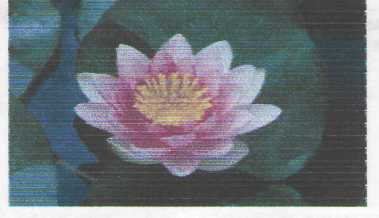 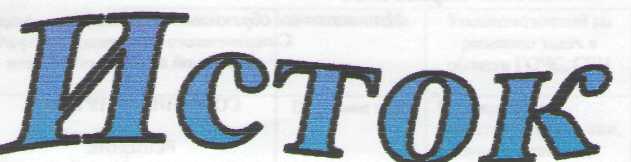 Официальное печатное издание муниципального образования 
«Николаевское городское поселение» 07.06.2019						                                                        № 24                       Муниципальное образование «Николаевское городское поселение»Смидовичского муниципального районаЕврейской автономной областиАДМИНИСТРАЦИЯ ГОРОДСКОГО ПОСЕЛЕНИЯПОСТАНОВЛЕНИЕ05.06.2019											213О признании утратившим силу постановления администрации городского поселения от 23.06.2009 № 40 «О внесении изменений в постановление главы администрации городского поселения муниципального образования «Николаевское городское поселение» от 20.03.2009 № 16 «Об утверждении порядка формирования резерва управленческих кадров муниципального образования «Николаевское городское  поселение»
	В соответствии с Уставом муниципального образования «Николаевское городское поселение» администрация  городского поселенияПОСТАНОВЛЯЕТ:1. Признать утратившим силу постановление администрации городского поселения от 23.06.2009 № 40 «О внесении изменений в постановление главы администрации городского поселения муниципального образования «Николаевское городское поселение» от 20.03.2009 № 16 «Об утверждении порядка формирования резерва управленческих кадров муниципального образования «Николаевское городское  поселение».2. Опубликовать настоящее постановление в официальном печатном издании муниципального образования «Николаевское городское поселение» - в информационном бюллетене «Исток».3. Настоящее постановление вступает в силу после дня его официального опубликования.Глава администрациигородского поселения                                              	              И.В. МардановМуниципальное образование «Николаевское городское поселение»Смидовичского муниципального районаЕврейской автономной областиАДМИНИСТРАЦИЯ ГОРОДСКОГО ПОСЕЛЕНИЯПОСТАНОВЛЕНИЕ06.06.2019                                                                                                       № 214пос. НиколаевкаОб утверждении Перечня муниципальных услуг администрации Николаевского городского поселения, подлежащих оптимизации и переходу на предоставление в электронной форме в первой, второй и третьей очередиВ соответствии с Федеральным законом от 27.07.2010 № 210-ФЗ «Об организации предоставления государственных и муниципальных услуг» ПОСТАНОВЛЯЕТ:1. Утвердить Перечень муниципальных услуг администрации Николаевского городского поселения, подлежащих оптимизации и переходу на предоставление в электронной форме в первой, второй и третьей очереди.2. Контроль за выполнением настоящего постановления оставляю за собой.3. Опубликовать настоящее постановление в официальном печатном издании муниципального образования «Николаевское городское поселение» информационном бюллетене – «Исток».4. Настоящее постановление администрации вступает в силу после дня его официального опубликования.Глава администрации Николаевского городского поселения					И.А. МардановУтвержден постановлением администрации Николаевского городского поселения от «06» 06 2019 г. № 214Переченьмуниципальных услуг администрации Николаевского городского поселения, подлежащих оптимизации и переходу на предоставление в электронной форме в первой, второй и третьей очередиАдминистрация Николаевского городского поселенияОБЪЯВЛЯЕТ АУКЦИОНПО ПРОДАЖЕ ПРАВА НА ЗАКЛЮЧЕНИЕ ДОГОВОРА АРЕНДЫ  ЗЕМЕЛЬНОГО УЧАСТКА ДЛЯ магазина       Организатор торгов: Администрация Николаевского городского поселения.       Уполномоченный орган и реквизиты решения о проведении аукциона:    Аукцион проводится на основании постановления администрации Николаевского городского поселения от 06 июня 2019       № 215В соответствии с пунктом 9 статьи 39.11 Земельного кодекса Российской Федерации аукцион является открытым по составу участников.       Место, дата, время и порядок проведения аукциона:Аукцион по продаже  права на заключение договора аренды земельного участка для магазина проводится 16 июля 2019 года  в 11-00 часов в порядке, предусмотренном статьями 39.11, 39.12 Земельного кодекса Российской Федерации и документацией об аукционе, в здании  администрации Николаевского городского поселения, расположенном по адресу: ЕАО, Смидовичский район, пос. Николаевка, ул. Комсомольская, 10 (актовый зал).      Предмет аукциона:  МЕСТОПОЛОЖЕНИЕ ЗЕМЕЛЬНОГО УЧАСТКА: установлено относительно ориентира, расположенного за пределами  участка, ориентир дом, участок находится примерно в 142 м от ориентира по направлению на северо-запад, почтовый адрес ориентира: Еврейская автономная область, Смидовичский район, пос. Николаевка, ул. 40 лет Октября, дом № 2.ПЛОЩАДЬ -  4846 кв. м., согласно проекта границ по межевому плану.КАТЕГОРИЯ ЗЕМЕЛЬ: «земли населенных пунктов».КАДАСТРОВЫЙ НОМЕР - 79:06:3200050:372.ПРАВА НА ЗЕМЕЛЬНЫЙ УЧАСТОК: сведения о регистрации прав отсутствуют, ограничения    этих прав нет.РАЗРЕШЕННОЕ ИСПОЛЬЗОВАНИЕ: для магазинаСрок аренды земельного участка – 1 год 6 месяцев.        Обременения и ограничения использования земельного участка: отсутствуют.Начальная цена: Размер ежегодной арендной платы  за право на заключение договора аренды земельного участка для магазина, определенный в результате независимой оценки определения рыночной стоимости годового размера арендной платы и   составляет – 144 798 (сто сорок четыре тысячи семьсот девяносто восемь) рублей.       Шаг аукциона (величина повышения начальной цены предмета аукциона) - 3%  и составляет 4343 (четыре тысячи триста сорок три) рублей 94 копеек.Размер задатка, порядок его внесения: задаток определен в размере - 50%            от ежегодной арендной платы, что составляет 72399 (семьдесят две тысячи триста девяносто девять) рублей вносится в качестве обеспечения обязательств по заключению договора аренды,  в случае признания претендента победителем аукциона  засчитывается в счет платежа, причитающегося с претендента в оплату за арендуемый земельный участок, в размере ежегодной арендной платы.- Задаток вносится в качестве обеспечения обязательств по заключению договора аренды,  в случае признания претендента победителем аукциона, засчитывается в счет платежа, причитающегося с претендента в оплату за арендуемый земельный участок.- Задаток считается внесенным со дня зачисления денежных средств на счет организатора проведения аукциона.Реквизиты счета для перечисления задатка: Получатель – УФК по Еврейской автономной области (Администрация Николаевского городского поселения л.с. 05783403010). Расчетный счет 40302810000003003223                Отделение Биробиджан г. Биробиджан, БИК 049923001,  ИНН 7903526100, КПП 790301001, ОКТМО 99630160Администрация Николаевского городского поселенияОБЪЯВЛЯЕТ АУКЦИОНПО ПРОДАЖЕ ПРАВА НА ЗАКЛЮЧЕНИЕ ДОГОВОРА купли-продажи  ЗЕМЕЛЬНОГО УЧАСТКА ДЛЯ размещения киоска       Организатор торгов: Администрация Николаевского городского поселения.       Уполномоченный орган и реквизиты решения о проведении аукциона:    Аукцион проводится на основании постановления администрации Николаевского городского поселения от 06 июня 2019         № 216.В соответствии с пунктом 9 статьи 39.11 Земельного кодекса Российской Федерации аукцион является открытым по составу участников.       Место, дата, время и порядок проведения аукциона:Аукцион по продаже  права на заключение договора аренды земельного участка для размещения киоска проводится 16 июля 2019 года  в 14-00 часов в порядке, предусмотренном статьями 39.11, 39.12 Земельного кодекса Российской Федерации и документацией об аукционе, в здании  администрации Николаевского городского поселения, расположенном по адресу: ЕАО, Смидовичский район, пос. Николаевка, ул. Комсомольская, 10 (актовый зал).      Предмет аукциона:  МЕСТОПОЛОЖЕНИЕ ЗЕМЕЛЬНОГО УЧАСТКА: установлено относительно ориентира, расположенного за пределами  участка, ориентир дом, участок находится примерно в 43 м от ориентира по направлению на северо-запад, почтовый адрес ориентира: Еврейская автономная область, Смидовичский район, пос. Николаевка, ул. Дорошенко, дом № 6.ПЛОЩАДЬ -  38 кв. м., согласно проекта границ по межевому плану.КАТЕГОРИЯ ЗЕМЕЛЬ: «земли населенных пунктов».КАДАСТРОВЫЙ НОМЕР - 79:06:3200021:431.ПРАВА НА ЗЕМЕЛЬНЫЙ УЧАСТОК: сведения о регистрации прав отсутствуют, ограничения    этих прав нет.РАЗРЕШЕННОЕ ИСПОЛЬЗОВАНИЕ: для размещения киоскаОбременения и ограничения использования земельного участка: отсутствуют.Начальная цена: Размер платы  за право на заключение договора купли-продажи земельного участка для размещения киоска, определенный в результате независимой оценки определения рыночной стоимости земельного участка  и   составляет – 15 428 (пятнадцать тысяч четыреста двадцать восемь) рублей.       Шаг аукциона (величина повышения начальной цены предмета аукциона) - 3%  и составляет 462 (четыреста шестьдесят два) рублей 84 копеек.Размер задатка, порядок его внесения: задаток определен в размере - 50%            от стоимости купли-продажи земельного участка (определенной независимой оценкой стоимости земельного участка), что составляет 7714 (семь тысяч семьсот четырнадцать) рублей вносится в качестве обеспечения обязательств по заключению договора купли-продажи,  в случае признания претендента победителем аукциона  засчитывается в счет платежа, причитающегося с претендента в оплату за земельный участок, в размере стоимости земельного участка.- Задаток вносится в качестве обеспечения обязательств по заключению договора купли-продажи,  в случае признания претендента победителем аукциона, засчитывается в счет платежа, причитающегося с претендента в оплату за земельный участок.- Задаток считается внесенным со дня зачисления денежных средств на счет организатора проведения аукциона.Реквизиты счета для перечисления задатка: Получатель – УФК по Еврейской автономной области (Администрация Николаевского городского поселения л.с. 05783403010). Расчетный счет 40302810000003003223                Отделение Биробиджан г. Биробиджан, БИК 049923001,  ИНН 7903526100, КПП 790301001, ОКТМО 99630160№ п/пНаименование муниципальной услуги1 этап2 этап3 этап1Выдача документов в администрацииДо 31 декабря 2020--2Выдача разрешения на право организации  розничного рынкаДо 31 декабря 2020--3Прием заявлений, документов, постановка граждан на учет в качестве нуждающихсяДо 31 декабря 2020--4Признание жилых помещений непригодными для проживания на территории Николаевского-До 31 декабря 2025-5Выдача специального разрешения на перевозку опасных грузов по автомобильным дорогам -До 31 декабря 2025-6Предоставление гражданам жилых помещений по договорам найма в администрации-До 31 декабря 2025-7Информирование о порядке предоставления жилищно-коммунальных услуг населению-До 31 декабря 2025-8Предоставление в аренду имущества, находящегося в собственности администрации--До 31 декабря 20309Предоставление информации об очередности предоставления жилых помещений на условиях социального найма--До 31 декабря 203010Предоставление информации об объектах недвижимого имущества предназначенных для сдачи в аренду--До 31 декабря 203011Предоставление информации о месте проведения театральных представлений.--До 31 декабря 2030Возврат задатка:- Внесенный задаток заявителем, не победившем  в аукционе возвращается  в течение трех дней после проведения аукциона.- В случае если заявитель будет не допущен  к участию в аукционе, внесенный им  задаток возвращается в течение трех дней со дня оформления протокола приема заявок на участие в аукционе.                                                                                                                 ОБРАЗЕЦЗаявка на участие в аукционе«____» ________2019 г.                                                             пос. Николаевка_________________________________________________________________(полное наименование юридического лица, физического лица  подающего заявку)именуемый далее претендент, в лице _________________________________                                                                          (фамилия, имя, отчество, должность)действующего на основании ________________________________________принимая решение об участии в аукционе по продаже права на заключениедоговора аренды земельного участка, расположенного по адресу:___________________________________________________________(местонахождение земельного участка)ОБЯЗУЮСЬ:      1. Соблюдать условия аукциона, содержащиеся в информационном сообщении о проведении аукциона, а также порядок проведения аукциона, согласно ст. 39.11, 39.12. Земельного кодекса РФ.      2. В случае признания победителем аукциона заключить                                с администрацией Николаевского городского поселения  договор аренды земельного участка в соответствии с протоколом о результатах аукциона.      Адрес и банковские реквизиты Претендента: ______________________Приложение:       1. Заявка на участие в аукционе по установленной форме с указанием банковских реквизитов счета для возврата задатка;        2. Надлежащим образом заверенный перевод на русский язык документов о государственной регистрации юридического лица в соответствии                        с законодательством иностранного государства в случае, если заявителем является иностранное юридическое лицо       3. Документы, подтверждающие внесение  задатка.       4. Документ удостоверяющий личность заявителя.Подпись Претендента (его полномочного представителя) ________________«____» ________________ 2019___г.   М.п.Заявка принята администрацией Николаевского городского поселениячас _______ мин_______ «____» _________________ 2019  г.за  № ___________Подпись лица  __________________                       ПРОЕКТ ДОГОВОРА АРЕНДЫ ЗЕМЕЛЬНОГО УЧАСТКА                                ДОГОВОР АРЕНДЫ ЗЕМЕЛЬНОГО УЧАСТКА       № ________                                                                                                «___» _______  201__ г.Арендодатель: Администрация муниципального образования  «Николаевское городское поселение»  в лице  главы администрации городского поселения___________________, на основании Устава муниципального образования «Николаевское городское поселение» от 18.08.2005 года с одной стороны и ____________________________, действующий на основании ____________________________, именуемый в дальнейшем «Арендатор» с другой стороны, на основании Постановления администрации городского поселения от «__» _________ 2018  г. № ____, заключили настоящий договор (далее «Договор») о нижеследующем:1. ПРЕДМЕТ ДОГОВОРА1.1. Арендодатель сдал, а Арендатор принял в пользование на условиях аренды сроком на 1 (один) год 6 (шесть) месяцев                      с  ______- по _______-  земельный участок, имеющий кадастровый номер 79:06:3200050:372площадью    4846 (четыре тысячи восемьсот сорок шесть) кв. м.местоположение: Еврейская  автономная  область,  Смидовичский  район, пос. Николаевка, примерно в 142 метрах по направлению на северо-запад от д.2 по ул. 40 лет Октября.категория земель: земли  населенных пунктовразрешенное использование: для магазина   (в дальнейшем именуемый «Участок»).                                                                                                                                                                                           На участке имеется: участок свободен от строений и сооружений.          2. ГРАДОСТРОИТЕЛЬНЫЕ ОГРАНИЧЕНИЯ ПО ИСПОЛЬЗОВАНИЮ ЗЕМЕЛЬНОГО УЧАСТКА     На данном земельном участке запрещается возведение и реконструкция других объектов без согласования с отделом архитектуры и градостроительства администрации муниципального района.3. АРЕНДНАЯ ПЛАТА     3.1. Арендатор обязуется вносить арендную плату за право пользования Участком в размере, указанном в прилагаемом к Договору Расчете арендной платы (Приложение № 1), который является неотъемлемой частью договора.     Размер арендной платы изменяется при изменении действующего законодательства, а также при изменении нормативных правовых актов Администрации муниципального образования «Николаевское городское поселение».     Арендная плата за земельный участок устанавливается в виде определенных твердой сумме платежей.     3.2. Арендная плата исчисляется с ________ года и вносится Арендатором согласно Приложению № I к настоящему Договору ежеквартально равными долями до 25 числа последнего месяца текущего квартала и до 01 декабря за четвертый квартал текущего года.     3.3. С целью выявления недоимок Арендатор по мере необходимости проводит сверку поступивших платежей с Арендодателем.     3.4. Не использование Участка Арендатором не может служить основанием не внесения арендной платы, а также невыполнения работ (услуг), если такие предусмотрены Договором.     3.5. Арендатор вправе внести подлежащую к оплате сумму арендной платы досрочно.     3.6. Арендная плата за земельный участок вносится арендатором на счет управления Федерального казначейства по Еврейской автономной области для последующего перечисления доходов от ее уплаты в соответствующие бюджеты в соответствии с нормами, установленными законодательством.4. ОСОБЫЕ УСЛОВИЯ ДОГОВОРАПроизводить благоустройство прилегающей территории5. ПРАВА И ОБЯЗАННОСТИ АРЕНДОДАТЕЛЯ     5.1. Арендодатель имеет право:     5.1.1. Досрочно в судебном порядке расторгнуть настоящий Договор, направив не менее чем за 30 (тридцать) календарных дней уведомление Арендатору о намерении расторгнуть Договор в следующих случаях:-допущения Арендатором задолженности по арендной плате за два квартала подряд;-использования участка не по целевому назначению;-ухудшения качественной характеристики земельного участка;-предоставления участка в субаренду без письменного согласования с Арендодателем.     5.1.2. Вносить по согласованию с Арендатором в Договор необходимые изменения и уточнения в случае внесения таковых в действующее законодательство или нормативные акты, регулирующие использование земель.     5.1.3. Осуществлять контроль за использованием и охраной земель, предоставленных в аренду.     5.1.4. Вносить в государственные органы, осуществляющие государственный контроль за использованием и охраной земель, требования о приостановлении работ, ведущихся Арендатором с нарушением законодательства, нормативных актов или условий, установленных Договором.     5.1.5. На возмещение убытков, включая упущенную выгоду, причиненных ухудшением качества арендованных земель в результате деятельности Арендатора.     5.1.6. Требовать через суд выполнения Арендатором всех условий Договора.     5.2. Арендодатель обязан:     5.2.1. Выполнять в полном объеме все условия Договора.     5.2.2. Передать Арендатору по акту приема-передачи земельный участок в пятидневный срок с момента заключения Договора и в состоянии, соответствующем условиям настоящего Договора.     5.2.3. Не вмешиваться в хозяйственную деятельность Арендатора, если она не противоречит условиям Договора и земельному законодательству РФ.     5.2.4. При изменении поправочных коэффициентов для расчета арендной платы письменно уведомить об этом Арендатора.6. ПРАВА И ОБЯЗАННОСТИ АРЕНДАТОРА     6.1. Арендатор имеет право:     6.1.1. Производить улучшения земельного Участка с письменного согласия Арендодателя. Стоимость улучшений, произведенных Арендатором без согласия Арендодателя, возмещению не подлежит.     6.2. Арендатор обязан:     6.2.1. Приступить к использованию земельного участка после получения документов, удостоверяющих право аренды.     6.2.2. Обеспечить освоение Участка в установленные Договором сроки и в соответствии с проектом, утвержденным в установленном порядке.     6.2.3. Использовать Участок в соответствии с целью и условиями его предоставления «Разрешенным использованием».     6.2.6. Принять в аренду или сдать Арендодателю земельный участок по Акту приема-передачи в пятидневный срок с момента заключения или расторжения Договора (Приложение № 2 к настоящему Договору).     6.2.7. После окончания срока действия Договора передать участок Арендодателю в состоянии и качестве с учетом износа     6.2.8. Не сдавать Участок или его часть в субаренду и не распоряжаться Участком иным способом без письменного согласования с Арендодателем.     6.2.9. Своевременно в соответствии с Договором вносить арендную плату, согласно пункту 3.2 настоящего договора.     6.2.10. Не допускать действий, приводящих к ухудшению качественных характеристик Участка, экологической обстановки на арендуемой территории и обеспечить надлежащее санитарное состояние и внешнее благоустройство прилегающей территории.     6.2.11. Обеспечивать Арендодателю, органам государственного контроля за использованием и охраной земель свободный доступ на Участок.     6.2.12. Выполнять в соответствии с требованиями соответствующих служб условия эксплуатации городских подземных и наземных коммуникаций, сооружений, дорог, проездов и т.п., не препятствовать их ремонту и обслуживанию.     6.2.13. В случае передачи (продажи) строения или его части, расположенного (- ой) на арендуемом земельном участке, другому юридическому или физическому лицу или использования этого имущества в качестве доли уставного капитала при образовании с другим юридическим лицом совместного предприятия в срок не позднее 10 календарных дней до совершения сделки уведомлять Арендодателя об этом и ходатайствовать перед ним о переоформлении документов, удостоверяющих право на землю.     6.2.14. Не нарушать права других землепользователей и арендаторов.     6.2.15. Не препятствовать юридическим лицам, осуществляющим (на основании соответствующего решения уполномоченного органа власти) геодезические, геологоразведочные, землеустроительные и др. исследования и изыскания и проведение этих работ.     6.2.16.  В течение месяца осуществить государственную регистрацию договора аренды в (Управлении Росреестра по ЕАО).7. ОТВЕТСТВЕННОСТЬ СТОРОН     7.1. В случае неуплаты арендной платы в установленный Договором срок, Арендодатель имеет право взыскать с Арендатора пеню в размере 1/300 ставки рефинансирования Центрального банка Российской Федерации за каждый день просрочки платежа вплоть до дня погашения задолженности, но не более суммы, подлежащей оплате.8. ЭКСТРЕМАЛЬНЫЕ ОБСТОЯТЕЛЬСТВА     8.1. Под экстремальными обстоятельствами понимаются обстоятельства непреодолимой силы, такие как пожар, наводнение, гражданские беспорядки, военные действия и т.д., препятствующие одной из Сторон исполнять свои обязанности по Договору, что освобождает ее от ответственности за неисполнение этих обязательств.9. РАССМОТРЕНИЕ СПОРОВ     9.1. Споры, возникающие из реализации настоящего Договора, разрешаются в порядке, установленном действующим законодательством Российской Федерации.10. ИЗМЕНЕНИЕ ДОГОВОРА АРЕНДЫ     10.1. Изменения, дополнения и поправки к условиям Договора аренды будут действительны только тогда, когда они сделаны в письменной форме и подписаны уполномоченными представителями договаривающихся Сторон.11. ДОПОЛНИТЕЛЬНЫЕ УСЛОВИЯ ДОГОВОРА     11.1. Арендодатель подтверждает Арендатору, что на день вступления настоящего Договора в силу отсутствовали основания или обязательства какого-либо рода, которые могли послужить причиной для расторжения Договора, и что он имеет право заключить Договор без каких-либо иных разрешений. Каждая из Сторон подтверждает, что она получила все необходимые разрешения для вступления в Договор аренды, и что лица, подписавшие его, уполномочены на это.     11.2. Отсрочка или, невозможность для любой из сторон соблюсти свои права по Договору не влечет, за собой несоблюдение этого права в дальнейшем.     11.3. Реорганизация Арендодателя, а также перемена собственника Участка не является основанием для одностороннего расторжения Договора.     11.4. Все споры, возникающие по вопросам аренды земельного участка, рассматриваются судом ЕАО в соответствии с действующим законодательством.12. ВСТУПЛЕНИЕ ДОГОВОРА В СИЛУ И ЕГО ПРЕКРАЩЕНИЕ     12.1. Договор аренды земельного участка подлежит государственной регистрации в Управлении Федеральной службы государственной регистрации, кадастра и картографии по ЕАО (Управление Росреестра по ЕАО) в порядке, установленном действующим законодательством, и вступает в силу с момента такой регистрации, если иное не предусмотрено действующим законодательством РФ.     12.2. Срок Договора прекращается по истечении срока, указанного в Договоре.     12.3. Право аренды прекращается со дня расторжения Договора.     12.4. По истечении срока действия Договора Арендатор, не имеет преимущественного права перед другими лицами на заключение договора аренды на новый срок (п. 15 ст. 39.8 Земельного кодекса Российской Федерации). Заключение нового договора аренды земельного участка без проведения торгов по истечении срока действия ранее заключенного договора аренды возможно только при совокупности условий указанных в пунктах 3, 4, статьи 39.6 Земельного кодекса Российской Федерации. При отсутствии в совокупности вышеуказанных условий Арендатор земельного участка лишается права на заключение нового договора аренды без проведения торгов, в связи с чем, земельный участок может быть предоставлен по истечении  срока действия договора аренды только на торгах, проводимых в форме аукциона (п. 1 ст. 39.6 Земельного кодекса Российской Федерации).     12.5. Договор составлен и подписан в трех экземплярах, имеющих юридическую силу оригинала. Подписанные тексты Договора и приложения к нему хранятся по одному экземпляру у Арендодателя и Арендатора.13. К ДОГОВОРУ В КАЧЕСТВЕ ЕГО НЕОТЪЕМЛЕМОЙ ЧАСТИ ПРИЛАГАЕТСЯ:1. Расчет арендной платы.2. Акт приема-передачи земельного участка.3. Кадастровый паспорт земельного участка.14. ЮРИДИЧЕСКИЕ АДРЕСА СТОРОН:Муниципальное образование «Николаевское городское поселение»Смидовичского муниципального района  Еврейской автономной областиАДМИНИСТРАЦИЯ ГОРОДСКОГО ПОСЕЛЕНИЯПОСТАНОВЛЕНИЕ                                      06.06.2019 г.                                                                                                  №  215                                                        пос. НиколаевкаО проведении открытого аукциона по  продаже права на заключение договора аренды земельного участка, для магазина      В  соответствии  со статьями  39.11, 39.12  Земельного кодекса Российской Федерации, Уставом муниципального образования «Николаевское городское поселение», администрация Николаевского городского поселенияПОСТАНОВЛЯЕТ:      1. Объявить о проведении 16 июля 2019 года в 11-00 часов открытого аукциона  по продаже права на заключение договора аренды  земельного участка для магазина из категории земель «земли населенных пунктов», площадью 4846 кв. м. с кадастровым номером 79:06:3200050:372, местоположение установлено относительно ориентира, расположенного за границами участка. Ориентир дом. Участок находится примерно в 142 м от ориентира по направлению на северо-запад. Почтовый адрес ориентира: Еврейская автономная область, Смидовичский район, пос. Николаевка, ул. 40 лет Октября, дом № 2.        2. Срок аренды  земельного участка – 1 (один) год 6 месяцев.        3. Открытый аукцион проводится  в порядке, предусмотренном ст. 39.11, 39.12 Земельного кодекса Российской Федерации и  документацией об аукционе.       4. Местом проведения аукциона определить: ЕАО, Смидовичский район,  пос. Николаевка, ул. Комсомольская, 10 (актовый зал).        5. Размер ежегодной арендной платы (начальная цена) определить                      в соответствии с независимой оценкой об определении рыночной стоимости годового размера арендной платы.        6. Победитель аукциона до 30 июля 2019 года  вносит 100 % размер ежегодной арендной платы за право на заключение договора аренды земельного участка для магазина, определенной результатом аукциона (за исключением внесенного задатка).        7. Установить величину повышения начальной цены предмета аукциона («шаг аукциона») в размере 3%.        8. Задаток для участия в аукционе определить в размере 50% процентов размера ежегодной арендной платы (начальная цена). 9. Организовать прием заявок (утвержденной формы) начиная с 09-00 часов 07 июня 2019 года до 13-00 часов 11 июля 2019 года.10. Вернуть заявителю, не допущенному к участию в аукционе, внесенный им задаток в течение трех рабочих дней со дня оформления протокола приема заявок на участие в аукционе. 11. Вернуть задатки лицам, участвовавшим в аукционе, но не победившим в нем, в течение трех рабочих дней со дня подписания протокола о результатах аукциона.         12. Контроль за исполнением настоящего постановления оставляю                  за собой.         13. Постановление вступает в силу со дня его опубликования в официальном печатном издании Николаевского городского поселения Смидовичского муниципального района Еврейской автономной области информационном бюллетене «Исток».Глава администрации Николаевскогогородского поселения            	                                                       И.В. МардановВозврат задатка:- Внесенный задаток заявителем, не победившем  в аукционе возвращается  в течение трех дней после проведения аукциона.- В случае если заявитель будет не допущен  к участию в аукционе, внесенный им  задаток возвращается в течение трех дней со дня оформления протокола приема заявок на участие в аукционе.                                                                                                                 ОБРАЗЕЦЗаявка на участие в аукционе«____» ________2019 г.                                                             пос. Николаевка_________________________________________________________________(полное наименование юридического лица, физического лица  подающего заявку)именуемый далее претендент, в лице _________________________________                                                                          (фамилия, имя, отчество, должность)действующего на основании ________________________________________принимая решение об участии в аукционе по продаже права на заключениедоговора аренды земельного участка, расположенного по адресу:___________________________________________________________(местонахождение земельного участка)ОБЯЗУЮСЬ:      1. Соблюдать условия аукциона, содержащиеся в информационном сообщении о проведении аукциона, а также порядок проведения аукциона, согласно ст. 39.11, 39.12. Земельного кодекса РФ.      2. В случае признания победителем аукциона заключить                                с администрацией Николаевского городского поселения  договор аренды земельного участка в соответствии с протоколом о результатах аукциона.      Адрес и банковские реквизиты Претендента: ______________________Приложение:       1. Заявка на участие в аукционе по установленной форме с указанием банковских реквизитов счета для возврата задатка;        2. Надлежащим образом заверенный перевод на русский язык документов о государственной регистрации юридического лица в соответствии                        с законодательством иностранного государства в случае, если заявителем является иностранное юридическое лицо       3. Документы, подтверждающие внесение  задатка.       4. Документ удостоверяющий личность заявителя.Подпись Претендента (его полномочного представителя) ________________«____» ________________ 2019___г.   М.п.Заявка принята администрацией Николаевского городского поселениячас _______ мин_______ «____» _________________ 2019  г.за  № ___________Подпись лица  __________________Проект договора купли-продажи № ____земельного участка«___» __________ 20__ г.                                                        п. НиколаевкаНа основании:протокола о результатах аукциона  №____ от __________ 20__ г. по продаже  земельного участка; (наименование органа государственной власти или органа местного самоуправления) в лице (Ф.И.О. должностного лица, его должность), действующего на основании (положения, доверенности, устава и т.п.) именуемое в дальнейшем «Продавец»,и (Ф.И.О. гражданина, наименование юридического лица),в лице (Ф.И.О, должность должностного лица), действующего на основании (положения, доверенности, устава и т.п.)  именуемый в дальнейшем «Покупатель», совместно именуемые «Стороны», заключили настоящий договор (далее - «Договор») о нижеследующем:1. Предмет договора1.1. Предметом  настоящего Договора является  купля-продажа земельного участка из земель категории – земли населенных пунктов  с кадастровым номером 79:06:3200021:431, площадью 38 кв.м. для размещения киоска (далее - Участок), расположенного: Еврейская автономная область, Смидовичский район, пос. Николаевка, 43 м на северо-запад от д.6 по ул. Дорошенко.1.2.Земельный участок: свободен от прав третьих лиц, не является предметом спора, под залогом или арестом не состоит, иные обременения и (или) ограничения в использовании земельного участка отсутствуют;1.3. Земельный участок свободен от зданий и сооружений.1.4. Земельный участок  не изъят из оборота и не ограничен в обороте.    1.5. Основание предоставления земельного участка:Постановление администрации Николаевского городского поселения о проведении открытого аукциона по продаже земельного  участка № 216 от 06.06.2019, протокол №_______   от ____________ 2019 г. о результатах аукциона по продаже земельного участка.1.6. Продавец не несет ответственности за недостатки Участка, которые были заранее известны Покупателю либо должны были быть обнаружены Покупателем во время осмотра Участка при его передаче. 2. Цена продажи и порядок оплаты земельного участка2.1. Цена продажи за Участок определена:по результатам аукциона по продаже земельного участка и  составляет ____________(_______) руб., НДС не облагается.2.2. Сумма задатка в размере _____________ руб., внесенная Покупателем на счет Продавца, засчитывается в сумму цены продажи Участка.2.3.Сумма в размере____________(____________) руб., подлежащая уплате за Участок, перечисляется на счет Управления Федерального казначейства по Еврейской автономной области, в течение 14 (четырнадцати) дней со дня подписания настоящего договора купли-продажи.2.4. Моментом надлежащего исполнения обязанности Покупателя по уплате цены  земельного участка  является дата поступления денежных средств на счет Продавца в сроки, установленные пунктом 2.3. настоящего договора.3. Права и обязанности сторон3.1. Продавец обязан:3.1.1. После полной оплаты Покупателем цены Участка осуществить передачу земельного участка по акту приема-передачи в срок не более 5 (пяти) рабочих дней с момента оплаты.3.1.2. Представить документы, необходимые для регистрации перехода права собственности в соответствии с Федеральным законом от 21.07.1997 № 122-ФЗ «О государственной регистрации прав на недвижимое имущество и сделок с ним».3.1.3. Обеспечить совершение предусмотренных законодательством действий, связанных с государственной регистрацией права собственности Покупателя на земельный участок.3.2. Покупатель обязан:3.2.1. Оплатить цену Участка в сроки и в порядке, установленные разделом 2 Договора.3.2.2. После внесения полной оплаты цены продажи Участка в срок не более 5 (пяти) рабочих дней подписать акт приема-передачи земельного участка. 3.2.3. В срок, не превышающий  30 (тридцати) календарных дней после дня полной оплаты по договору купли–продажи обеспечить государственную регистрацию права собственности на земельный участок в Управлении Федеральной службы государственной регистрации, кадастра и картографии по Еврейской автономной области. В течение 3 (трех) календарных дней после оформления государственной регистрации перехода права собственности на Участок предоставить Продавцу копию свидетельства о государственной регистрации прав. Расходы по государственной регистрации перехода права собственности на Участок в полном объеме несет Покупатель.Право собственности на Участок возникает у Покупателя с момента государственной регистрации права. 3.2.4 Использовать Участок в соответствии установленным  видом разрешенного использования.4. Ответственность сторон4.1. За невыполнение или ненадлежащее выполнение своих обязательств по настоящему договору Стороны несут имущественную ответственность в соответствии с действующим законодательством Российской Федерации и настоящим договором.4.2. За невыполнение или ненадлежащее выполнение своих обязательств по настоящему договору Покупатель обязан возместить понесенные Продавцом убытки.4.3. За нарушение сроков внесения денежных средств в счет оплаты Участка в порядке, предусмотренном п. 2.3 настоящего Договора,  Покупатель уплачивает Продавцу пеню в размере 0,05 % от невнесенной суммы за каждый день просрочки. Просрочка уплаты цены продажи земельного участка в сумме и в сроки, указанные в  статье 2 настоящего договора, не может составлять более 30 (тридцати) календарных дней (далее – допустимая просрочка). Просрочка уплаты цены продажи  земельного участка в сумме и в сроки, указанные в пункте 2.3. настоящего договора, свыше 30 (тридцати) календарных дней считается отказом Покупателя от исполнения обязательств по оплате имущества.Продавец в течение 5 (пяти) рабочих дней с момента истечения допустимой просрочки, направляет Покупателю письменное уведомление, с даты отправления которого Договор считается расторгнутым, все обязательства Сторон по Договору прекращаются. Оформление Сторонами дополнительного соглашения о расторжении настоящего Договора в данном случае не требуется. 4.4. Сторона настоящего договора не будет нести ответственности за какой бы то ни было ущерб или невыполнение принятых на себя обязательств в случае, если это произойдет по причинам, известным образом неподконтрольным Стороне настоящего договора, как-то: забастовки, иные производственные споры, пожар, эпидемия, стихийное бедствие, аварии инженерных сетей, которые Сторона не могла не предотвратить, не предвидеть (непреодолимая сила).4.5. Расторжение настоящего договора не освобождает Стороны от необходимости возмещения убытков и уплаты пеней, установленных настоящим договором. 4.6. Покупатель несет ответственность перед третьими лицами за последствия  отчуждения недвижимого имущества,  принадлежащего ему на праве собственности и находящегося на Участке, с момента подачи заявки  на  приватизацию  Участка  до  государственной регистрации права собственности на Участок.                                                  5. Срок договора5.1. Настоящий Договор вступает в силу с момента подписания Сторонами настоящего договора и прекращает свое действие:- исполнением Сторонами обязательств по настоящему Договору;- расторжением настоящего Договора;- по иным основаниям, предусмотренным действующим законодательством Российской Федерации.6. Дополнительные условия договора6.1. Изменение указанного в пункте 1 Договора целевого назначения земель допускается в порядке, предусмотренном законодательством Российской Федерации.6.2. Все изменения и дополнения к Договору действительны, если они совершены в письменной форме и подписаны полномочными лицами.6.        6.3. Споры, возникающие между Сторонами по настоящему Договору, расрассматриваются в  суде в установленном законодательством Российской       Фе Федерации порядке.6.4. Договор составлен в 3 (трех) экземплярах, имеющих одинаковую юридическую силу, один хранится у Продавца, один у Покупателя, третий экземпляр находится в Управлении Федеральной службы государственной регистрации, кадастра и картографии по Хабаровскому краю и Еврейской автономной области.7. Юридические адреса и банковские реквизиты сторонПродавец                                                                                   ПокупательМуниципальное образование «Николаевское городское поселение»Смидовичского муниципального района  Еврейской автономной областиАДМИНИСТРАЦИЯ ГОРОДСКОГО ПОСЕЛЕНИЯПОСТАНОВЛЕНИЕ                                      06.06.2019 г.                                                                                                  №  216                                                        пос. НиколаевкаО проведении открытого аукциона по  продаже права на заключение договора купли-продажи земельного участка, для размещения киоска      В  соответствии  со статьями  39.11, 39.12  Земельного кодекса Российской Федерации, Уставом муниципального образования «Николаевское городское поселение», администрация Николаевского городского поселенияПОСТАНОВЛЯЕТ:      1. Объявить о проведении 16 июля 2019 года в 14-00 часов открытого аукциона  по продаже права на заключение договора купли-продажи земельного участка для размещения киоска из категории земель «земли населенных пунктов», площадью 38 кв. м. с кадастровым номером 79:06:3200021:431, местоположение установлено относительно ориентира, расположенного за границами участка. Ориентир дом. Участок находится примерно в 43 м от ориентира по направлению на северо-запад. Почтовый адрес ориентира: Еврейская автономная область, Смидовичский район, пос. Николаевка, ул. Дорошенко, дом № 6.                2. Открытый аукцион проводится  в порядке, предусмотренном ст. 39.11, 39.12 Земельного кодекса Российской Федерации и  документацией об аукционе.       3. Местом проведения аукциона определить: ЕАО, Смидовичский район,  пос. Николаевка, ул. Комсомольская, 10 (актовый зал).        4. Размер стоимости земельного участка (начальная цена) определить                      в соответствии с независимой оценкой об определении стоимости земельного участка.        5. Победитель аукциона до 30 июля 2019 года  вносит 100 % размер платы за право на заключение договора купли-продажи земельного участка для размещения киоска, определенной результатом аукциона (за исключением внесенного задатка).        7. Установить величину повышения начальной цены предмета аукциона («шаг аукциона») в размере 3%.        8. Задаток для участия в аукционе определить в размере 50% процентов размера стоимости земельного участка (начальная цена). 9. Организовать прием заявок (утвержденной формы) начиная с 09-00 часов 07 июня 2019 года до 13-00 часов 11 июля 2019 года.10. Вернуть заявителю, не допущенному к участию в аукционе, внесенный им задаток в течение трех рабочих дней со дня оформления протокола приема заявок на участие в аукционе. 11. Вернуть задатки лицам, участвовавшим в аукционе, но не победившим в нем, в течение трех рабочих дней со дня подписания протокола о результатах аукциона.         12. Контроль за исполнением настоящего постановления оставляю                  за собой.         13. Постановление вступает в силу со дня его опубликования в официальном печатном издании Николаевского городского поселения Смидовичского муниципального района Еврейской автономной области информационном бюллетене «Исток».Глава администрации Николаевскогогородского поселения            	                                                       И.В. Марданов